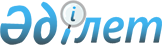 О внесении изменений в решение Жаксынского районного маслихата от 24 декабря 2013 года № 5С-24-2 "О бюджете Жаксынского района на 2014-2016 годы"Решение Жаксынского районного маслихата Акмолинской области от 7 февраля 2014 года № 5С-26-3. Зарегистрировано Департаментом юстиции Акмолинской области 18 февраля 2014 года № 4008      Примечание РЦПИ.

      В тексте документа сохранена пунктуация и орфография оригинала.

      В соответствии со статьей 106 Бюджетного кодекса Республики Казахстан от 4 декабря 2008 года, статьей 6 Закона Республики Казахстан от 23 января 2001 года «О местном государственном управлении и самоуправлении в Республике Казахстан», Жаксынский районный маслихат РЕШИЛ:



      1. Внести в решение Жаксынского районного маслихата «О бюджете Жаксынского района на 2014-2016 годы» от 24 декабря 2013 года № 5С-24-2 (зарегистрировано в Реестре государственной регистрации нормативных правовых актов № 3950, опубликовано 17 января 2014 года в районной газете «Жаксынский вестник») следующие изменения:



      пункт 1 изложить в новой редакции:



      «1. Утвердить бюджет района на 2014-2016 годы согласно приложениям 1, 2 и 3 соответственно, в том числе на 2014 год в следующих объемах:



      1) доходы – 2110973 тысяч тенге, в том числе:



      налоговые поступления – 373809 тысяч тенге;



      неналоговые поступления – 1386 тысяч тенге;



      поступления от продажи основного капитала – 13000 тысячи тенге;



      поступления трансфертов – 1722778 тысяч тенге;



      2) затраты – 2123607,2 тысяч тенге;



      3) чистое бюджетное кредитование – 17570 тысяч тенге, в том числе:



      бюджетные кредиты – 22224 тысяч тенге;



      погашение бюджетных кредитов – 4654 тысяч тенге;



      4) сальдо по операциям с финансовыми активами – 0 тысяч тенге;



      5) дефицит (профицит) бюджета - -30204,2 тысяч тенге;



      6) финансирование дефицита (использование профицита) бюджета –  30204,2 тысяч тенге.».



      приложение 1 к указанному решению изложить в новой редакции, согласно приложению 1 к настоящему решению.



      2. Настоящее решение вступает в силу со дня государственной регистрации в Департаменте юстиции Акмолинской области и вводится в действие с 1 января 2014 года.      Председатель очередной сессии

      районного маслихата                        К.Кусаинов      Секретарь Жаксынского

      районного маслихата                        Б.Джанадилов      СОГЛАСОВАНО      Аким Жаксынского района                    К.Суюндиков

Приложение 1 к решению    

Жаксынского районного маслихата

от 7 февраля 2014 года № 5С-26-3
					© 2012. РГП на ПХВ «Институт законодательства и правовой информации Республики Казахстан» Министерства юстиции Республики Казахстан
				КатегорияКатегорияКатегорияКатегорияСумма2014 годКлассКлассКлассСумма2014 годПодклассПодклассСумма2014 годНАИМЕНОВАНИЕСумма2014 годI. ДОХОДЫ21109731Налоговые поступления37380901Подоходный налог136142Индивидуальный подоходный налог1361403Социальный налог1643751Социальный налог16437504Налоги на собственность1827671Налоги на имущество1457603Земельный налог24444Налог на транспортные средства259505Единый земельный налог861305Внутренние налоги на товары, работы и услуги110582Акцизы13713Поступления за использование природных и других ресурсов50614Сборы за ведение предпринимательской и профессиональной деятельности462607Прочие налоги21010Прочие налоговые поступления в местный бюджет21008Обязательные платежи, взимаемые за совершение юридически значимых действий и (или) выдачу документов уполномоченными на то государственными органами или должностными лицами17851Государственная пошлина17852Неналоговые поступления138601Доходы от государственной собственности5793Дивиденды на государственные пакеты акций, находящиеся в государственной собственности55Доходы от аренды имущества, находящегося в государственной собственности5677Вознаграждения по кредитам, выданным из республиканского бюджета704Штрафы, пени, санкции, взыскания налагаемые государственными учреждениями, финансируемыми из государственного бюджета, а также содержащимися и финансируемыми из бюджета (сметы расходов) Национального Банка Республики Казахстан5001Штрафы, пени, санкции, взыскания, налагаемые государственными учреждениями, финансируемыми из государственного бюджета, а также содержащимися и финансируемыми из бюджета (сметы расходов) Национального Банка Республики Казахстан, за исключением поступлений от организаций нефтяного сектора50006Прочие неналоговые поступления3071Прочие неналоговые поступления3073Поступления от продажи основного капитала1300003Продажа земли и нематериальных активов130001Продажа земли130004Поступления трансфертов172277802Трансферты из вышестоящих органов государственного управления17227782Трансферты из областного бюджета1722778Функциональная группаФункциональная группаФункциональная группаФункциональная группаСумма2014 годАдминистратор бюджетных программАдминистратор бюджетных программАдминистратор бюджетных программСумма2014 годПрограммаПрограммаСумма2014 годII. ЗАТРАТЫ2123607,201Государственные услуги общего характера207747112Аппарат маслихата района (города областного значения)12548001Услуги по обеспечению деятельности маслихата района (города областного значения)12348003Капитальные расходы государственного органа200122Аппарат акима района (города областного значения)55935001Услуги по обеспечению деятельности акима района (города областного значения)55935123Аппарат акима района в городе, города районного значения, поселка, села, сельского округа119222001Услуги по обеспечению деятельности акима района в городе, города районного значения, поселка, села, сельского округа118949022Капитальные расходы государственного органа273459Отдел экономики и финансов района (города областного значения)20042001Услуги по реализации государственной политики в области формирования и развития экономической политики, государственного планирования, исполнения бюджета и управления коммунальной собственностью района (города областного значения)19451003Проведение оценки имущества в целях налогообложения352015Капитальные расходы государственного органа23902Оборона8010122Аппарат акима района (города областного значения)8010005Мероприятия в рамках исполнения всеобщей воинской обязанности2768006Предупреждение и ликвидация чрезвычайных ситуаций масштаба района (города областного значения)524204Образование1375666,2464Отдел образования района (города областного значения)1374893,9001Услуги по реализации государственной политики на местном уровне в области образования10119003Общеобразовательное обучение1167347,9005Приобретение и доставка учебников, учебно-методических комплексов для государственных учреждений образования района (города областного значения)9239006Дополнительное образование для детей35209009Обеспечение деятельности организаций дошкольного воспитания и обучения46653015Ежемесячная выплата денежных средств опекунам (попечителям) на содержание ребенка сироты (детей-сирот), и ребенка (детей), оставшегося без попечения родителей14489018Организация профессионального обучения12071040Реализация государственного образовательного заказа в дошкольных организациях образования20440067Капитальные расходы подведомственных государственных учреждений и организаций59326472Отдел строительства, архитектуры и градостроительства района (города областного значения)772,3037Строительство и реконструкция объектов образования772,306Социальная помощь и социальное обеспечение96175451Отдел занятости и социальных программ района (города областного значения)96175001Услуги по реализации государственной политики на местном уровне в области обеспечения занятости и реализации социальных программ для населения18406002Программа занятости21246005Государственная адресная социальная помощь440006Оказание жилищной помощи7152007Социальная помощь отдельным категориям нуждающихся граждан по решениям местных представительных органов14631010Материальное обеспечение детей–инвалидов, воспитывающихся и обучающихся на дому489011Оплата услуг по зачислению, выплате и доставке пособий и других социальных выплат688014Оказание социальной помощи нуждающимся гражданам на дому12372016Государственные пособия на детей до 18 лет7649017Обеспечение нуждающихся инвалидов обязательными гигиеническими средствами и предоставление услуг специалистами жестового языка, индивидуальными помощниками в соответствии с индивидуальной программой реабилитации инвалида2629025Внедрение обусловленной денежной помощи по проекту Өрлеу10389458Отдел жилищно-коммунального хозяйства, пассажирского транспорта и автомобильных дорог района (города областного значения)84050Реализация плана мероприятий по обеспечению прав и улучшению качества жизни инвалидов8407Жилищно-коммунальное хозяйство168537472Отдел строительства, архитектуры и градостроительства района (города областного значения)127691003Проектирование, строительство и (или) приобретение жилья коммунального жилищного фонда28849,3004Проектирование, развитие, обустройство, и (или) приобретение инженерно-коммуникационной инфраструктуры1913,7058Развитие системы водоснабжения и водоотведения в сельских населенных пунктах96928123Аппарат акима района в городе, города районного значения, поселка, села, сельского округа12806008Освещение улиц населенных пунктов7331009Обеспечение санитарии населенных пунктов213011Благоустройство и озеленение населенных пунктов3715014Организация водоснабжения населенных пунктов1547458Отдел жилищно-коммунального хозяйства, пассажирского транспорта и автомобильных дорог района (города областного значения)28040012Функционирование системы водоснабжения и водоотведения7683015Освещение улиц в населенных пунктах3471016Обеспечение санитарии населенных пунктов2362018Благоустройство и озеленение населенных пунктов1452408Культура, спорт, туризм и информационное пространство94469455Отдел культуры и развития языков района (города областного значения)68311001Услуги по реализации государственной политики на местном уровне в области развития языков и культуры4748003Поддержка культурно-досуговой работы33711006Функционирование районных (городских) библиотек23474007Развитие государственного языка и других языков народа Казахстана4688032Капитальные расходы подведомственных государственных учреждений и организаций1690456Отдел внутренней политики района (города областного значения)14875001Услуги по реализации государственной политики на местном уровне в области информации, укрепления государственности и формирования социального оптимизма граждан6879002Услуги по проведению государственной информационной политики через газеты и журналы4684003Реализация мероприятий в сфере молодежной политики2612032Капитальные расходы подведомственных государственных учреждений и организаций700465Отдел физической культуры и спорта района (города областного значения)11283001Услуги по реализации государственной политики на местном уровне в сфере физической культуры и спорта6480006Проведение спортивных соревнований на районном (города областного значения) уровне1656007Подготовка и участие членов сборных команд района (города областного значения) по различным видам спорта на областных спортивных соревнованиях314710Сельское, водное, лесное, рыбное хозяйство, особо охраняемые природные территории, охрана окружающей среды и животного мира, земельные отношения69936462Отдел сельского хозяйства района (города областного значения)11445001Услуги по реализации государственной политики на местном уровне в сфере сельского хозяйства11445459Отдел экономики и финансов района (города областного значения)4256099Реализация мер по оказанию социальной поддержки специалистов4256473Отдел ветеринарии района (города областного значения)45142001Услуги по реализации государственной политики на местном уровне в сфере ветеринарии6579007Организация отлова и уничтожения бродячих собак и кошек850006Организация санитарного убоя больных животных21008Возмещение владельцам стоимости изымаемых и уничтожаемых больных животных, продуктов и сырья животного происхождения178011Проведение противоэпизоотических мероприятий37514463Отдел земельных отношений района (города областного значения)9093001Услуги по реализации государственной политики в области регулирования земельных отношений на территории района (города областного значения)7302004Организация работ по зонированию земель179111Промышленность, архитектурная, градостроительная и строительная деятельность15677472Отдел строительства, архитектуры и градостроительства района (города областного значения)15677001Услуги по реализации государственной политики в области строительства, архитектуры и градостроительства на местном уровне9364013Разработка схем градостроительного развития территории района, генеральных планов городов районного (областного) значения, поселков и иных сельских населенных пунктов631312Транспорт и коммуникации46465123Аппарат акима района в городе, города районного значения, поселка, села, сельского округа9652013Обеспечение функционирования автомобильных дорог в городах районного значения, поселках, селах, сельских округах9652458Отдел жилищно-коммунального хозяйства, пассажирского транспорта и автомобильных дорог района (города областного значения)36813023Обеспечение функционирования автомобильных дорог3681313Прочие40918459Отдел экономики и финансов района (города областного значения)7265012Резерв местного исполнительного органа района (города областного значения)7265458Отдел жилищно-коммунального хозяйства, пассажирского транспорта и автомобильных дорог района (города областного значения)8347001Услуги по реализации государственной политики на местном уровне в области жилищно-коммунального хозяйства, пассажирского транспорта и автомобильных дорог8347469Отдел предпринимательства района (города областного значения)6751001Услуги по реализации государственной политики на местном уровне в области развития предпринимательства и промышленности6660003Поддержка предпринимательской деятельности91123Аппарат акима района в городе, города районного значения, поселка, села, сельского округа18555040Реализация мер по содействию экономическому развитию регионов в рамках Программы "Развитие регионов"1855514Обслуживание долга7459Отдел экономики и финансов района (города областного значения)7021Обслуживание долга местных исполнительных органов по выплате вознаграждений и иных платежей по займам из областного бюджета715Трансферты0459Отдел экономики и финансов района (города областного значения)0006Возврат неиспользованных (недоиспользованных) целевых трансфертов0III. ЧИСТОЕ БЮДЖЕТНОЕ КРЕДИТОВАНИЕ17570Бюджетные кредиты2222410Сельское, водное, лесное, рыбное хозяйство, особо охраняемые природные территории, охрана окружающей среды и животного мира, земельные отношения22224459Отдел экономики и финансов района (города областного значения)22224018Бюджетные кредиты для реализации мер социальной поддержки специалистов22224Погашение бюджетных кредитов46545Погашение займов46541Погашение бюджетных кредитов4654001Погашение бюджетных кредитов, выданных из государственного бюджета4654ІV. САЛЬДО ПО ОПЕРАЦИЯМ С ФИНАНСОВЫМИ АКТИВАМИ0Приобретение финансовых активов0V. ДЕФИЦИТ БЮДЖЕТА (ПРОФИЦИТ)-30204,2VI. ФИНАНСИРОВАНИЕ ДЕФИЦИТА БЮДЖЕТА (ИСПОЛЬЗОВАНИЕ ПРОФИЦИТА)30204,2